Конспект урока окружающего мира. 4 класс.Атамбузова Елена Мугаловна, г. АхтубинскТема урока: «Пустыни»Тип урока: урок открытия новых знаний.Цель урока: познакомить детей с природной зоной пустынь.Задачи урока:                                                                                                                                               предметные - формировать представление о природной зоне пустынь; ознакомить с                                         географическим положением зоны пустынь, ее особенностями, растениями и животным миром, деятельностью людей; развивать умение работать с географической картой, атласом-определителем;                                                                                                                      метапредметные - развивать умение работать с дополнительной литературой; способствовать развитию умения наблюдать, рассуждать, делать выводы, расширять кругозор учащихся.Планируемый результат: знать особенности зоны пустынь, научиться находить зону пустынь на географической карте, приводить примеры растений и животных пустыни, научиться объяснять, как они приспособлены к условиям жизни, знать, что природа пустыни нуждается в бережном отношении.Оборудование: учебник «Мир вокруг нас» 4 класс А.А.Плешакова, Е.А.Крючковой; карта природных зон; гербарий растений пустыни,презентация «Пустыни»; инструкционные карты; атлас-определитель «От земли до неба»;  магнитный плакат «Зона пустыни».Ход урока.Приложение 1.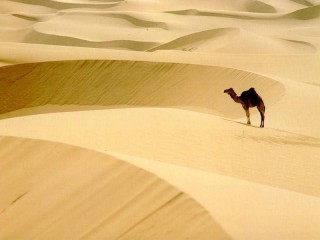 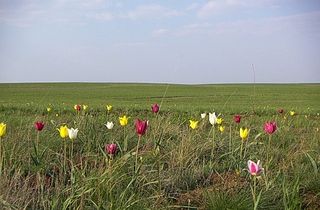 Приложение 2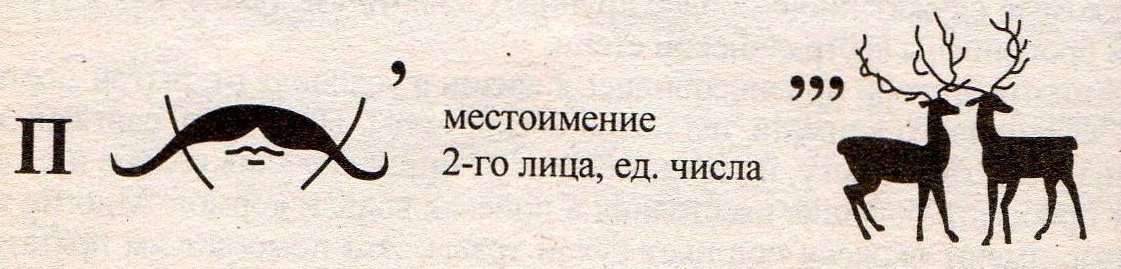 Приложение 3Материалы для ботаниковГербарий, рисунки с изображением растений, атлас-определитель, учебник (с.123,124). Карточка-помогайка:Общая особенность растений.Индивидуальное приспособление  к природным условиям (корень, стебель, лист).Значение в природе.Материалы для зоологовРисунки различных животных, населяющих пустыни, энциклопедия «Я познаю мир. Животные», материал учебника на с.126-128. Карточка-помогайка:Приспособленность животных пустыни к природным условиям: размеры, окраска, образ жизни, чем питаются.Значение в природе.Материалы для экологовУчебник (с.129-131).  Карточка-помогайка:Экологические проблемы пустыни и пути их решения.Охрана редких растений и животных, заповедники.Материалы для географовУчебник (с.122),  энциклопедия «Я познаю мир. География». Карточка-помогайка:Географическое положение зоны пустынь относительно других природных зон и сторон горизонта.В каком тепловом поясе расположена зона пустынь?Поверхность земли в пустыне.Этапы урокаПредметные универсальныеучебные действияФормированиеуниверсальных учебных действийОрганизационный момент. Регулятивные УУДСнова пришел долгожданный миг-Нам пора в дорогу.Он зовет нас в загадочный мир,Таинственный мир природы.Проверка домашнего задания.Личностные УУД, коммуникативные УУД- С какой природной зоной мы знакомились на прошлом уроке? ( С зоной степей ).- Какие особенности климата в этой природной зоне?- Как приспособились животные и растения к жизни в условиях этой природной зоны?- Назовите основные виды деятельности людей данной природной зоны.- Как влияет хозяйственная деятельность человека на природу степей?- Какие экологические проблемы с этим связаны?(При ответах детей используется карта, дополнительный материал и доклады, подготовленные дома)Актуализация знаний учащихся.Личностные УУД, коммуникативные УУД, регулятивные УУД- Иллюстрации каких природных зон вам представлены? ( Слайд. Приложение1)- На какой из иллюстраций известная вам природная зона?- Какие характерные особенности помогли вам сделать такой вывод?- Как вы думаете, неизученная природная зона находится севернее или южнее зоны степей?- Почему вы так решили? Докажите.- Сегодня мы поговорим об этой природной зоне.    А как она называется, узнаете, разгадав ребус. (Слайд. Приложение2)Работа с картой  природных зон России. Определение расположения зоны пустынь относительно зоны степей.Исследовательская работа. Постановка проблемы.Познавательные УУД, регулятивные УУДДеление на микрогруппы с учетом желания и интересов детей. Раздача инструкционных карт. (Приложение 3)- Разделившись на микрогруппы, вы будете представлять группы различных ученых, исследующих новую природную зону по вопросам ваших инструкционных карт.- По завершению исследовательской работы мы должны определить основные отличия зоны пустынь от зоны степей.«Открытие» новых знанийПознавательные УУД, коммуникативные УУД,Работа в микрогруппах:ГеографыБотаникиЗоологиЭкологиВ процессе работы дети используют учебник «Мир вокруг нас» А.А.Плешакова, Е.А. Крючковой; атлас-определитель «От земли до неба»; справочную литературу; инструкционные карты.- Как будете работать в группе?- С чего начнете?- Есть ли необходимость разделить обязанности?ФизминуткаРегулятивные УУДПотрудились – отдохнем,Встанем, глубоко вздохнем.Руки в стороны, вперед, Влево, вправо поворот.Три наклона, прямо встать.Руки вниз и вверх поднять.Руки плавно опустили,Всем улыбки подарили.Подведение итогов исследования.Познавательные УУД, коммуникативные УУД,Во время выступлений представителей микрогрупп учителем демонстрируется  презентация, иллюстрирующая их рассказ.Отчет представителей микрогрупп. 1)Географы рассказывают и показывают на карте о географическом положении природной зоны, об особенностях климата пустынь.2)Ботаники представляют растительный мир пустынь, рассказывают о том, как приспособились растения к жизни в данной природной зоне.3)Зоологи рассказывают о животном мире пустынь, о приспособлении к жизни представителей животного мира.4)Экологи освещают экологические проблемы пустынь, меры, которые используются для решения этих проблем и природоохранные мероприятияЗакрепление изученного материала.Познавательные УУД, коммуникативные УУД,Составление экологической пирамиды и цепей питания.  Используется магнитный плакат «Зона пустынь».- О чем свидетельствуют составленные вами цепи питания?Подведение итогов урока.Познавательные УУД, регулятивные УУД- С какой природной зоной познакомились на уроке?- Каковы особенности её климата?- Назовите типичных представителей растительного  и животного мира? Как они приспособились к жизни в условиях пустынь?-Что нужно делать, чтобы не допустить нарушения экологических связей в пустыне?Рефлексия.Регулятивные УУДНа доске вывешивается заранее заготовленное дерево без листьев. У детей- разноцветные листочки на магнитной основе( желтые и зелёные).- Прикрепите, пожалуйста, к дереву листочки. Кому всё понятно-желтого цвета, если возникли какие-либо трудности- зелёного цвета.Это дерево нам пригодится на следующем уроке при изучении новой природной зоны.Дети по очереди (по рядам) выходят к доске, прикрепляют листочки.Домашнее задание.Регулятивные УУДСтраницы учебника 122-131-отвечать на вопросы.Подготовить мини-сообщение про одного из представителей растительного или животного мира пустынь.- Для чего выполняем задания дома?-Как будете выполнять, расскажите.- Посмотрите на задания «Проверь себя». Что нужно сделать, чтобы их выполнить?